Chain links: Distortion of structure, Heat damage, Corrosion, Defects, Cracked END ATTACHMENTS: Cracked, Deformed, Worn, Corrosion, HOOKS Defects: Cracks, Twists, Throat Opening - <15% Location: CORRECTIVE ACTION NOTES - SAT = SATISFACTORY - ADJ = ADJUST - REP = REPAIR CHAIN COMPONENT UNIT OR PART CODE PROBLEM: (S A T) (A D J) (R E P) IN THE CORRECTIVE ACTION NOTESInspection Code Intervals:  D = Daily – M = Monthly – A = annualAlloy Steel Chain SlingsSteel chain slings are regulated under the OSHA 1910.184(d) & (e) and 1926.251(a)(6) & (b) Alloy Steel Chain Slings.Only alloy steel chain, grade 80 or 100 is to be used for overhead lifting.  Alloy steel chain will stretch when over loaded; other types of steel may break without warning.  Steel chains slings used for lifting are manufactured specifically for lifting.  Chains purchased from the hardware store are not to be used for lifting.RequirementsAn alloy steel chain sling must have a permanently affixed, durable identification, stating the size, grade, rated capacity and reach.Chain slings must be inspected daily, before using, for signs of wear and stress.Chain slings must be thoroughly inspected, link by link, and the inspection documented at least every 12 months.A makeshift link or fastener formed from bolts or rods shall not be used.The sling must be proof-tested by the manufacturer when new, repaired or reconditioned.  Proof testing is a non-destructive tension test to verify construction and workmanship.The manufacturer must be consulted if chains are to be used at temperatures below minus 20ºF.Daily inspectionRemove slings from service if:The identification tag is missing or unreadableCracks in the chain or any componentsExcessive nicks gouges or wear.  (Refer to section on measuring wear.)Stretched, bent, twisted, or distorted chain links or components.Excessive corrosionEvidence of heat damageAny other condition which may alter the integrity of the chain.Binding which means that wear has caused the links to not move freely.Safe LiftingRefer to the manufacturer’s lifting tables for the load reductions when lifting with a multi-leg sling.Avoid kinks, loops or twists in the legs.Lift slowly to avoid shock loading and stressing the sling.Do not pull a sling out from under the load with the load resting on the sling.  Block the load up to remove the sling.Do not shorten the sling by any means such as knots or bolts.Keep metallic slings lubricated and clean to avoid corrosion.Slings should not be loaded over the rated load.Make sure the sling is assembled properly before lifting.Make sure the periodic inspections have been done before lifting.The manufacturer should perform all repairs and the manufacturer must proof test all repairs.Consult the manufacturer if slings are used at an angle of less than 30ºChecking for Wear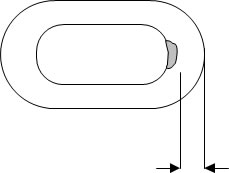 If the chain size is less than the maximum allowable wear the chain must be removed from service.Hallmarked every 1 to 3 feet with manufacturer's symbol and grade marking: 8, 80, 100, or 120 Minimum allowable chain size at any point of linkChain size (inches)	Maximum allowable wear (X)¼				13/643/8				19/64½				25/645/8				31/64¾				19/327/8				45/641				13/161 1/8				29/321 ¼				11 3/8				1 3/321 ½				1 3/161/3/4				1 13/32Chain wear can be measured using a “No-Go” gauge available from the sling manufacturer.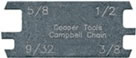 StretchingTo determine if a chain has been stretched measure the length of 10 to 20 links when new and record the length.  Compare the length after use to determine if the sling has been stretched.  Check the manufacturers specification for the maximum allowable stretch.Measuring Deformed HooksRemove a hook from service if the hook is cracked or has been opened more than 15% of the normal throat opening measured at the narrowest point or twisted more than 10 degrees from the plane of the unbent hook.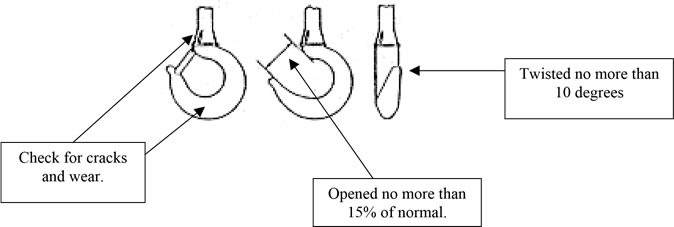 Alloy Steel Chain Sling Safety Inspection RecordAlloy Steel Chain Sling Safety Inspection RecordAlloy Steel Chain Sling Safety Inspection RecordAlloy Steel Chain Sling Safety Inspection RecordAlloy Steel Chain Sling Safety Inspection RecordAlloy Steel Chain Sling Safety Inspection RecordAlloy Steel Chain Sling Safety Inspection RecordAlloy Steel Chain Sling Safety Inspection RecordAlloy Steel Chain Sling Safety Inspection RecordAlloy Steel Chain Sling Safety Inspection RecordManufacturer:Model:Model:Serial Number:Serial Number:Serial Number:Serial Number:Reach:Reach:Capacity:COMPONENT UNIT OR PARTCOMPONENT UNIT OR PARTPROBLEMPROBLEMSATADJREPREPACTION NOTES:SAT=SATISFACTORYADJ=ADJUSTREP=REPAIRACTION NOTES:SAT=SATISFACTORYADJ=ADJUSTREP=REPAIRStretch or wearStretch or wearTwisted or bent linksTwisted or bent linksCracksCracksGougesGougesCorrosionCorrosionBurnsBurnsMaster LinkMaster LinkMaster LinkMaster LinkMaster LinkMaster LinkMaster LinkMaster LinkMaster LinkMaster LinkStretch or wearStretch or wearTwisted or bent linksTwisted or bent linksCracksCracksGougesGougesCorrosionCorrosionBurnsBurnsHooks:Hooks:    Defects or cracks    Defects or cracks    Throat opening – <15%    Throat opening – <15%    Twist – <10%    Twist – <10%Other ItemsOther ItemsOther ItemsOther ItemsOther ItemsOther ItemsOther ItemsOther ItemsOther ItemsOther ItemsIdentification tagIdentification tagProper gradingProper gradingInspection Code IntervalsInspection Code IntervalsDMAADate of Inspection:Date of Inspection:Date of Inspection:Date of Inspection:Signature of Inspector:Signature of Inspector:Signature of Inspector:Signature of Inspector:Signature of Inspector:Signature of Inspector: